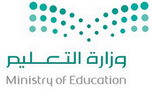   إسم الطالب :   ............................................................				الصف : ........................................انتهت الاسئلة مع اطيب أمنياتي بالتوفيق والنجاح1  أكتب بالصيغة الأسية :5 × 5 × 5 × 5 × 4 × 4 × 4 = ............2 احسب قيمة :     3   = ......................3 إذا كانت : س – 12 = 3  فإن  : س = ........4 اذا كان : م = 2  ، ن = 6 فإن : 7 م – 2 ن = .......5 احسب قيمة العبارة الأتية ذهنياً 50 × ( 17 × 2 ) = .......6 استعمل خصائص العمليات لحساب قيمة العبارة 4 × 12 × 25 =  ................................................... ...................................................7 أوجد قيمة :   │ -1 │ + │ -6 │ = .......................8 إذا كان ثمن عبوة عصير 5,2 ريال فما ثمن 6 عبوات من نفس النوع ؟  ....................................................9 رتب الأعداد الصحيحة الأتية من الأصغر للأكبر { -13 ، 9 ، -2 ، 0 ، 4 } ....................................................10 احسب قيمة : 20 ÷ 4 + 3 × 2 = ......................   ..............................................